GUIA FORMATIVA Nº9 HISTORIA Y GEOGRAFIA 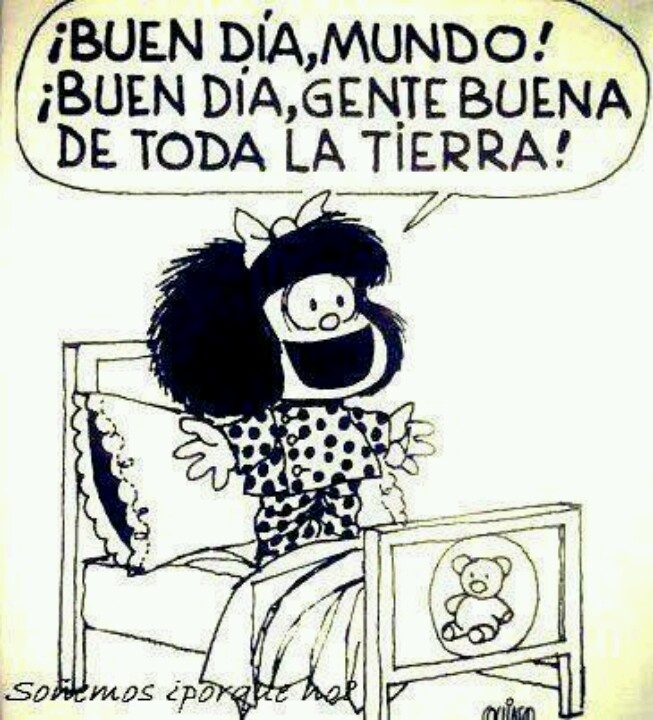 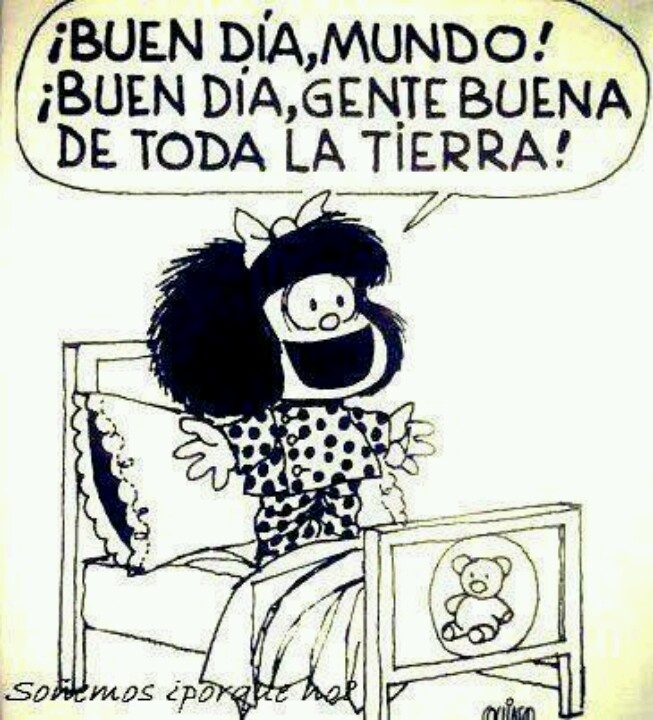 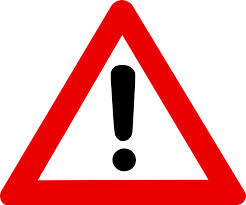 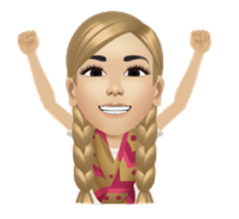 ANALISIS DE FUENTE, LEE EL TEXTO Y LUEGO REALIZA EL CUADRO COMPARATIVO. (6 PTOS.)A continuación te entregare algunos datos sobre los personajes que se mencionan en cada tabla, usted debe buscar una imagen para cada uno de ellos y pegarla en el recuadro que está en blanco, luego investigar obras más importantes y anotarlas en el espacio indicado. (6 puntos)	OBRAS:	OBRAS:A CONTINUACION LEE COMPRENSIVAMENTE LOS 2 TEXTOS QUE APARECEN. SUBRAJA LOS ELEMNETOS MAS IMPORTANTES DE CADA UNO DE ELLOS Y LUEGO RESPONDE. (6 puntos)a.- En el texto 1, por que se afirma:  “ Lutero la anclaba en la energía ética individual y hacía de cada creyente el responsable autónomo y directo de su propia salvación”____________________________________________________________________________________________________________________________________________________________________________________________________________________________________________________________________________________________________________________________________________________b.- Según el texto 2, ¿Por qué las buenas obras salvaran al hombre? Fundamente_________________________________________________________________________________________________________________________________________________________________________________________________________________________________________________________________________________________________________________________________________________Complete el siguiente mapa conceptual con las palabras que se encuentran a continuación: (5 puntos)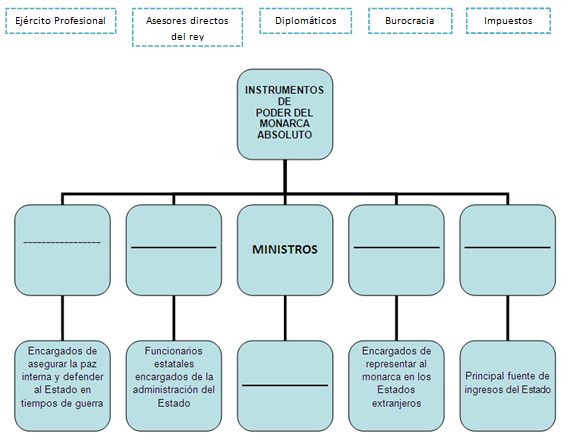 De acuerdo al esquema anterior y a sus conocimientos, clasifique los siguientes elementos anteponiendo una F si es feudal y una A si es absolutismo.  (6 puntos)____ Existencia de poderes políticos locales.____ Centralización del poder político.____ Ejército profesional y permanente.____ Ejército de señores. ____ Dependencia  personal entre las personas____ Las personas son súbditos de un mismo rey.Según esta clasificación, ¿cómo explicaría usted la diferencia entre la monarquía feudal y la monarquía absoluta? (5 puntos)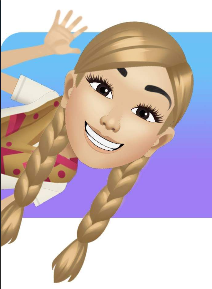 A_____________________________________________________________________________________________________________________________________________________________________________________________________B_____________________________________________________________________________________________________________________________________________________________________________________________________C_____________________________________________________________________________________________________________________________________________________________________________________________________NombreNombreCursoFecha8º Año 08 al 12 de JunioContenidos- AprendizajesContenidos- AprendizajesHabilidades-Analizar, apoyándose en diversas fuentes, la centralidad del ser humano y su capacidad de transformar el mundo en las expresiones culturales del Humanismo y del Renacimiento.- Comparar la sociedad medieval y moderna, considerando los cambios que implicó la ruptura de la unidad religiosa de Europa, el surgimiento del Estado centralizado, el impacto de la imprenta en la difusión del conocimiento y de las ideas, la revolución científica y el nacimiento de la ciencia moderna, entre otros.-Analizar, apoyándose en diversas fuentes, la centralidad del ser humano y su capacidad de transformar el mundo en las expresiones culturales del Humanismo y del Renacimiento.- Comparar la sociedad medieval y moderna, considerando los cambios que implicó la ruptura de la unidad religiosa de Europa, el surgimiento del Estado centralizado, el impacto de la imprenta en la difusión del conocimiento y de las ideas, la revolución científica y el nacimiento de la ciencia moderna, entre otros.AnalizarCompararSintetizarFundamentarDEFINE CON TUS PALABRAS LOS SIGUIENTES CONCEPTOS,  APOYANDOTE EN LA FUENTE LEIDA ANTERIORMENTEDEFINE CON TUS PALABRAS LOS SIGUIENTES CONCEPTOS,  APOYANDOTE EN LA FUENTE LEIDA ANTERIORMENTEHUMANISMORENACIMIENTOGIOVANNI PICO DELLA MIRANDOLALEONARDO DA VINCIIMAGENIMAGENGiovanni Pico della Mirandola, Conde de Concordia, es el prototipo de hombre del Renacimiento. En una época de cambios profundos, en una época en la que la historia corría más deprisa que los hombres, en una época marcada por lo nuevo, hacía falta un joven audaz y valiente, capaz de interiorizar, no sin esfuerzo, el tiempo que le tocó vivir. Pico vivió sus 31 años con apasionada intensidad, razón por la que su corta vida le deparó éxitos y fracasos, amores y desamores, momentos de euforia y de paz, calumnias y amistades, envidias y reconocimientos.El ambiente cultural en el que aparece la figura de Pico della Mirandola se ha dado en llamar Renacimiento. El Renacimiento (siglos XV y XVI) es una etapa de tránsito entre la edad Media y la Modernidad, y como tal tiene un carácter crítico con la primera y propedéutico respecto a la segunda. Más incluso que una época, el Renacimiento son unos hombres: Ficino, Leonardo, Poliziano, Nicolás de Cusa, Erasmo… que crearon una nueva atmósfera, en la cual respiró Giovanni Pico della Mirandola.Pintor, inventor, escultor, arquitecto, ingeniero, astrónomo... Clasificar al italiano Leonardo da Vinci es una sola disciplina es una tarea imposible. Su figura encarna perfectamente el ideal del hombre del Renacimiento, y su expresión derivada como sinónimo de polimatía, o sabiduría aplicada a diversos campos del arte y de la ciencia. Como inventor dejó trazadas las ideas de lo que luego serían dispositivos y aparatos tan dispares como el paracaídas, el helicóptero y el tanque, aunque el nivel tecnológico de su época hizo imposible que los viera convertidos en realidad. Sin duda, su legado más universal está en el campo de la pintura.